Olive weekly news Dear children and carers, we hope you are all well and had had a lovely week! This week, in Science, children had the opportunity to investigate “Pull” and “Push” forces experimenting with different materials to recreate toys. In music, we continued to practise our skills with drums learning simple musical patterns with the imaginative rhythmic song “sweet beets”.Next week, children will learn about toys and games around the world in line with our Topic. Perhaps, with this interesting lesson on the subject “Understanding of the World”, our little Olives will get some inspiration to write a letter to Santa! Our quote this week is: “It is not attention that the child is seeking, but love.”Sigmund FreudCoffee Mornings  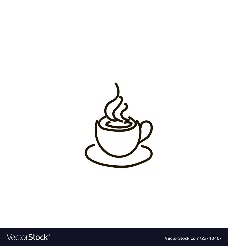 The Inclusion Team is hoping to see the return of the ELP coffee mornings (9.00 -10.00).Dates and venues as follows: IMORTANT INFORMATION:Thus 25th Nov – POSTPONED UNTIL FURTHER NOTICEThus 24th March (Spring Term) - Olive Classroom, Stroud Green Thus 7th July (Summer Term) - Sycamore Classroom, Long Lane Key dates: Friday 26th Nov - PTA Donation Day (Mufti Day)We are asking children to bring in a donation (such as smellies, chocolates, unwanted gifts) for wearing their own clothes.Any other notices: Should you need/wish to contact us you can access/contact the Inclusion team by email on SPA-Inclusion.STF@oasisshirleypark.org or for general queries on primary.admin@oasisshirleypark.org  To report an absence please email Attendance@oasisshirleypark.org Have a great weekend!Best WishesOlive Team